Министерство образования  и науки Российской ФедерацииФедеральное государственное бюджетное образовательное учреждениевысшего образованияВОЛГОГРАДСКИЙ ГОСУДАРСТВЕННЫЙ ТЕХНИЧЕСКИЙ УНИВЕРСИТЕТ(ВолгГТУ)Кафедра «Программное обеспечение автоматизированных систем»«Проектные решения»Выполнили: студенты группы ПрИн-466_________________   ________________(ФИО студента)		 (подпись студента)_________________   ________________(ФИО студента)		 (подпись студента)_________________   ________________(ФИО студента)		 (подпись студента)Проверил:к.т.н.,доц. Жукова И.Г.______Научный консультант ст. преподавательЛяпина О. Н._______Волгоград, 2017Введение	Была поставлена задача разработать программу, которая бы являлась оптимизацией бизнес-процесса в сказке «Теремок». Для достижения данной цели были выбраны наиболее подходящие архитектура программы и технологии разработки (см. документ «Анализ требований»). Таким образом, были разработан первый и второй релизы программы, обладающие указанным в документе «Анализ требований» функционалом.1 Диаграмма вариантов использования	Диаграмма вариантов использования представлена на рисунке 1.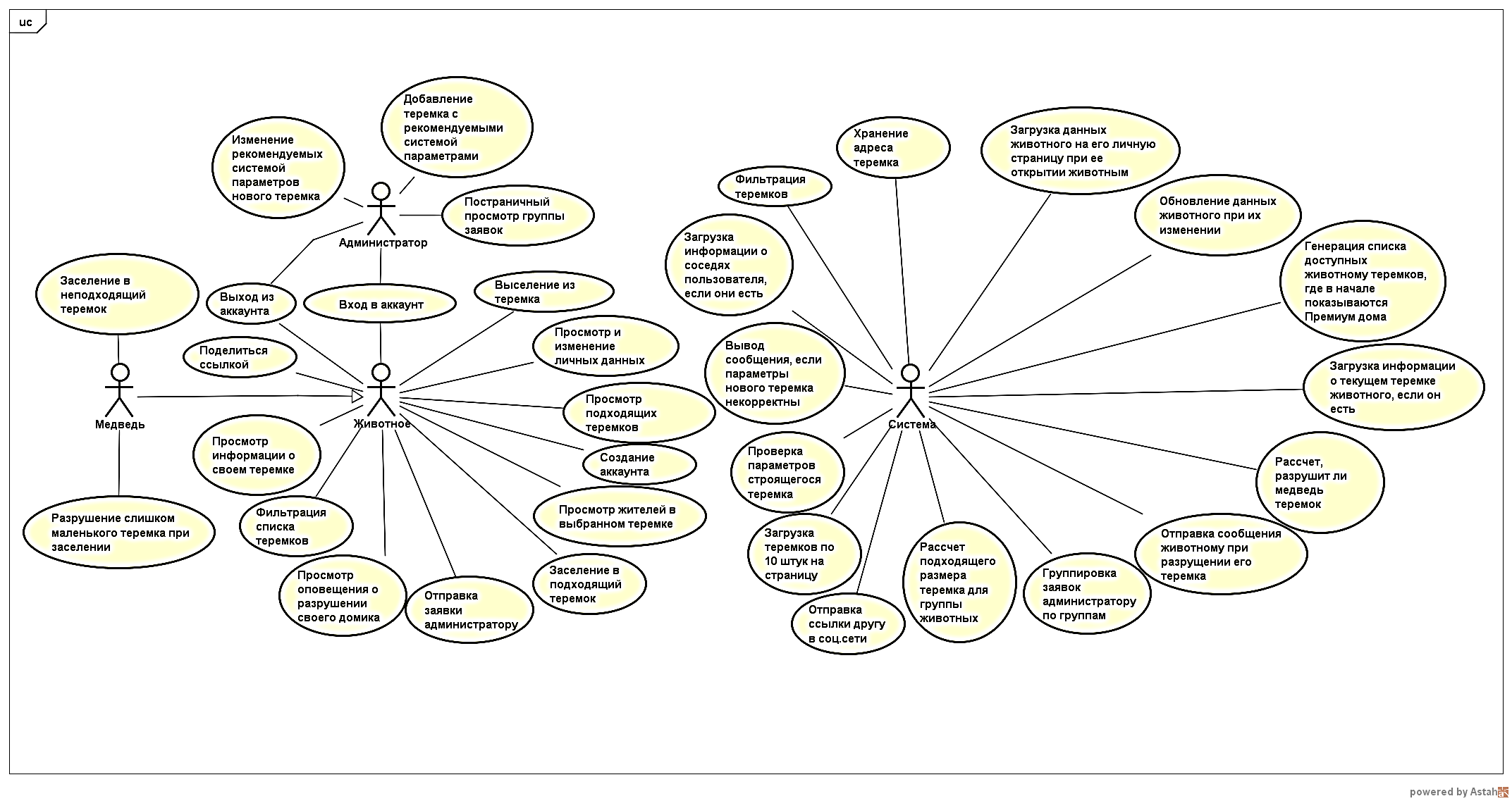 Рисунок 1. Диаграмма вариантов использования2 Сценарии работы программы	Успешные сценарии работы программы представлены ниже.I. РегистрацияПользователь находится на странице входа на сайт (см. рис. 5).Пользователь нажимает кнопку «Регистрация»Система перенаправляет пользователя на страницу регистрацииПользователь вводит тип в поле «Тип животного»Пользователь вводит логин в поле «Логин»Пользователь вводит пароль в поле «Пароль»Пользователь вводит рост в поле «Рост»Пользователь вводит длину в поле «Длина»Пользователь жмет на кнопку «Зарегистрироваться»Система проверяет логин на уникальность5.1) Если введенный логин уже существует	5.1.2) Система выдает сообщение о том, что логин уже занят5.2) Иначе	5.2.1) Система заносит пользователя в базу данныхСистема перенаправляет пользователя в личный кабинетII. ВходПользователь находится на странице входа на сайт (см. рис. 5).Пользователь вводит логинПользователь вводит парольПользователь жмет кнопку «Войти»Система проверяет есть ли в базе данных пользователь с введенными логином и паролем4.1) Если такого пользователя нет	4.1.2) Система выдает сообщение о том, что логин или пароль введен 	неправильно4.2) Иначе	4.2.1) Система перенаправляет пользователя в личный кабинетIII. Поиск жильяПользователь находится в личном кабинете (см. рис. 8).Пользователь жмет на кнопку «Найти теремок»Система перенаправляет на страницу заселенияСистема генерирует и отображает постраничный список доступных теремковПользователь устанавливает фильтры поискаПользователь применяет фильтры нажатием кнопки «Применить»Система генерирует и отображает постраничный список теремков, проходящих по заданным фильтрамЕсли в списке есть подходящий теремок3.1) то пользователь нажимает кнопку «Заселиться»3.2) Система вносит пользователя в список жителей данного теремкаИначе пользователь завершает поиск, покидая страницу3 Диаграмма активности	На рисунке ниже представлена диаграмма активности.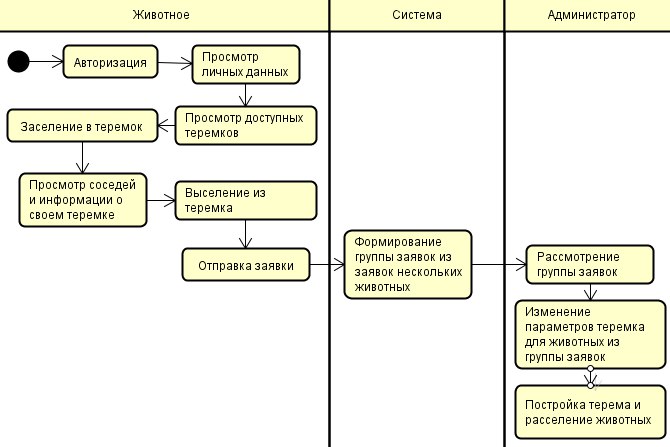 Рис. 2 Диаграмма активности4 ER-диаграмма	Ниже на рисунке представлена ER-диаграмма.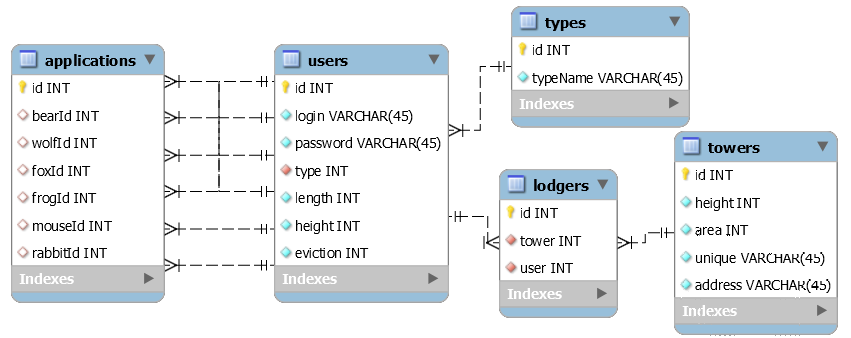 Рис. 3 ER-диаграмма5 Диаграмма классов	На рисунке ниже представлена диаграмма классов.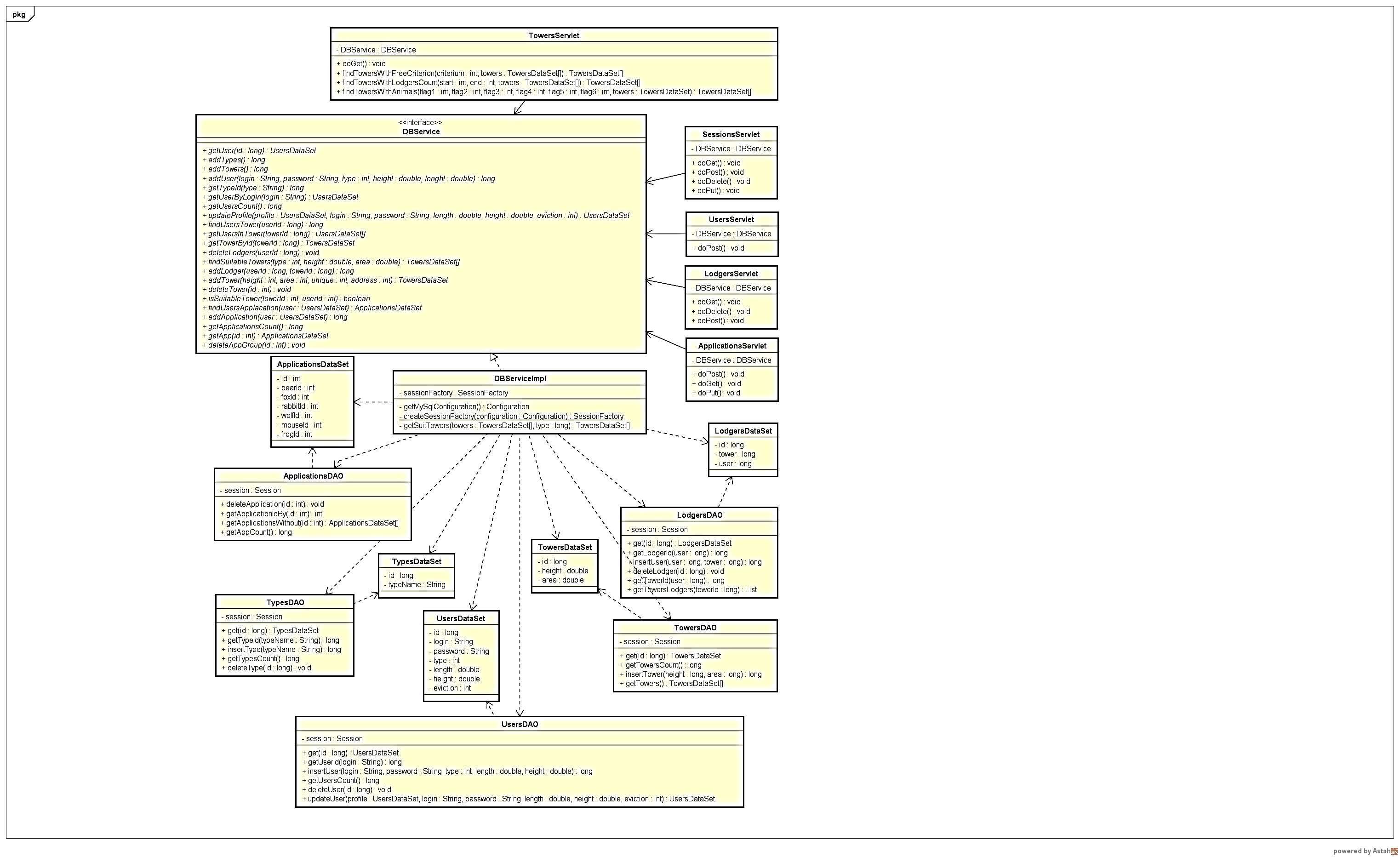 Рис. 4 Диаграмма классов6 Описание классовТаблица 1. Классы и интерфейсы пакета dbServiceТаблица 2. Классы пакета DAOТаблица 3. Классы пакета DataSetsТаблица 4. Классы пакета ServletsТаблица 5. Классы пакета main7 Макеты экранных форм для первого релиза программы	Макеты экранных форм представлены на рисунках ниже.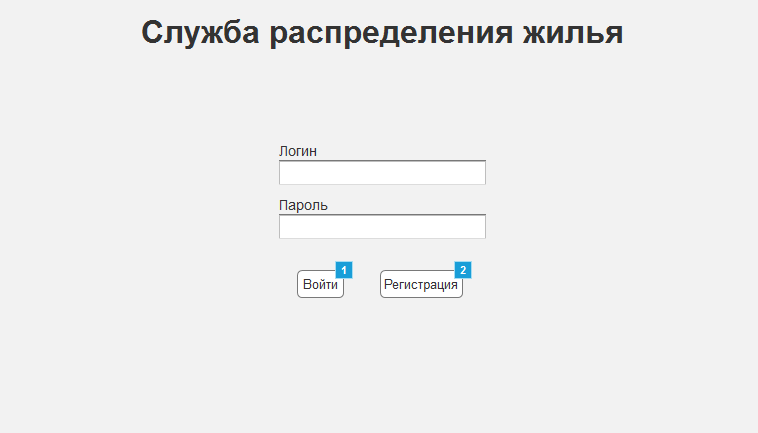 Рис. 5 Вход на сайт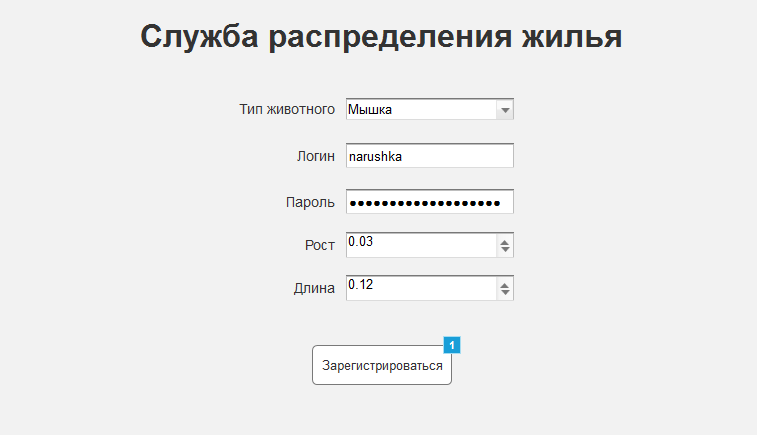 Рис. 6 Регистрация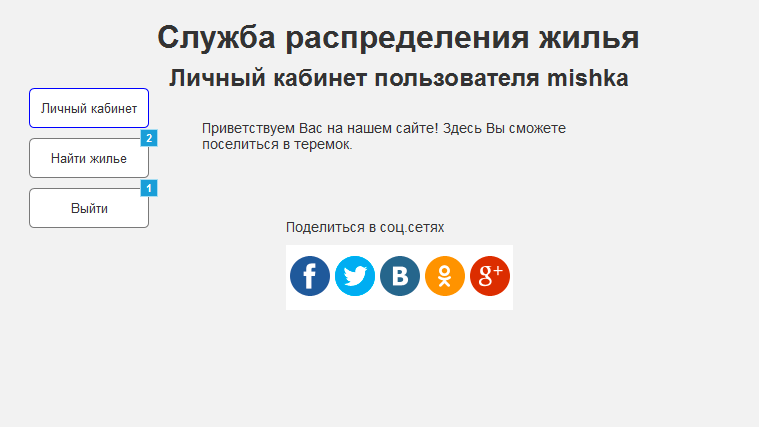 Рис. 7 Главная страница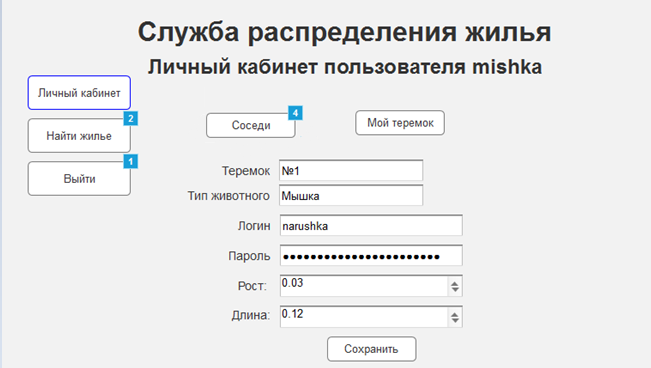 Рис. 8 Личный кабинет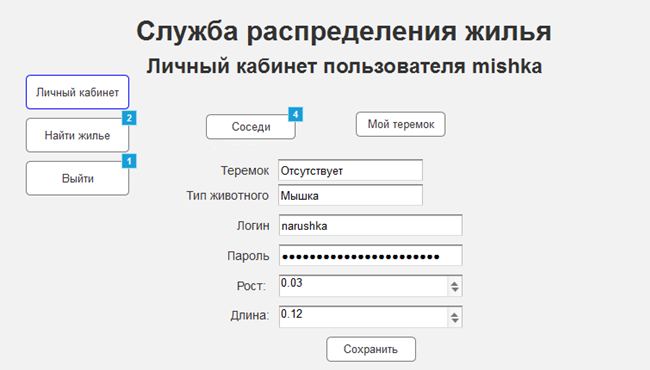 Рис. 9 Личный кабинет (у животного нет теремка)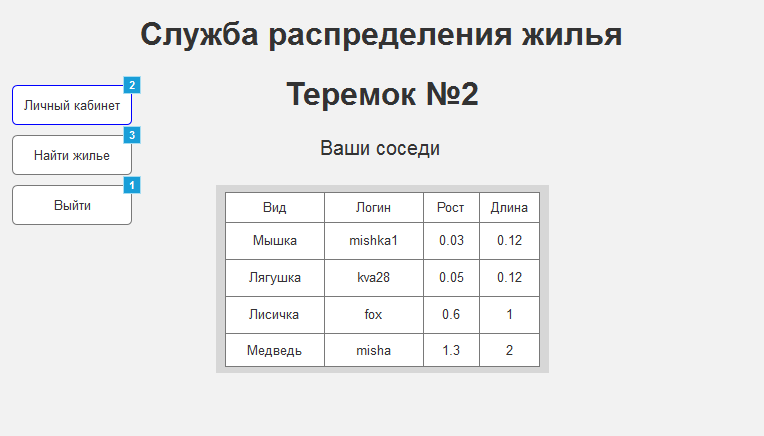 Рис. 10 Мои соседи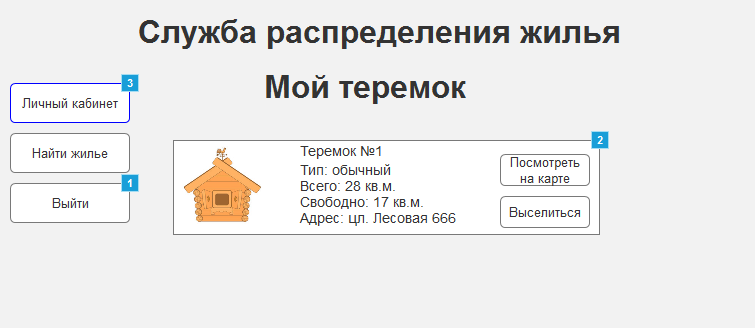 Рис. 11 Мой теремок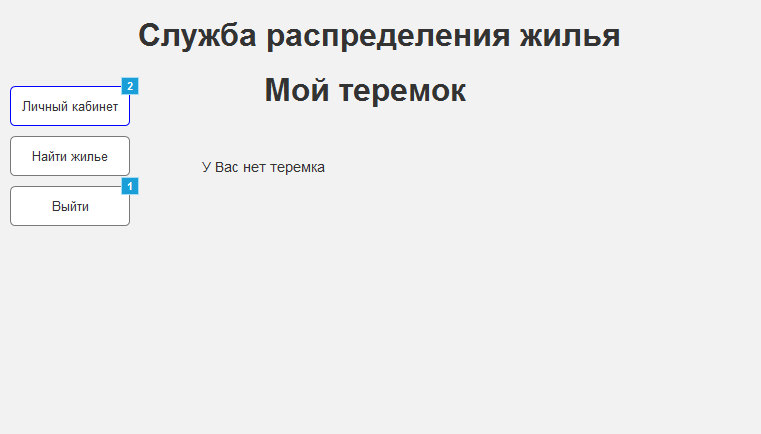 Рис. 12 Мой теремок (в случае, если у животного нет теремка)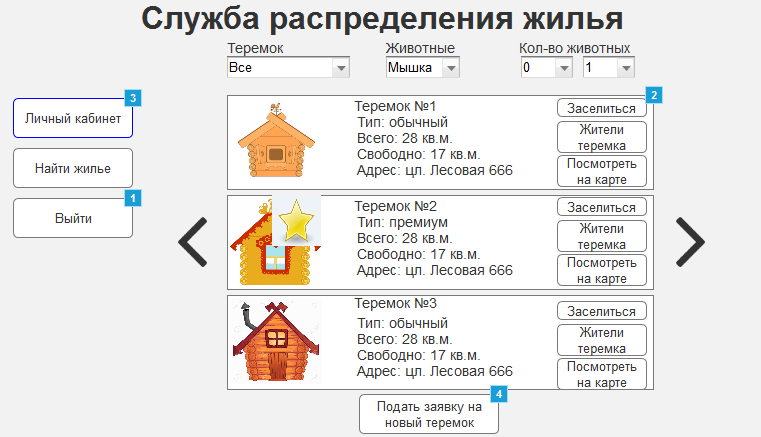 Рис. 13 Страница заселения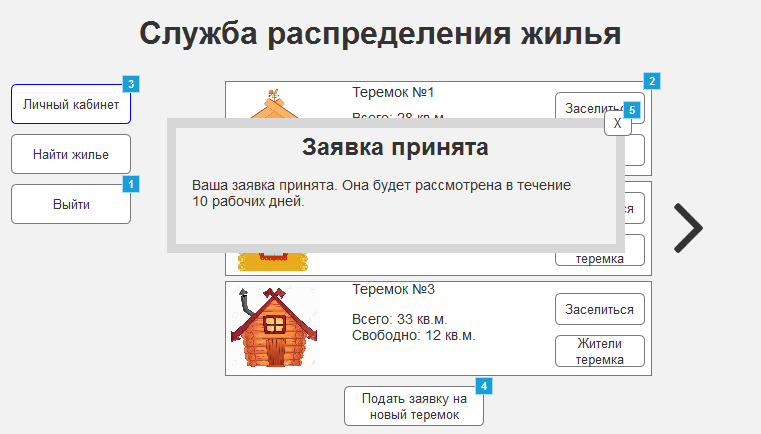 Рис. 14 Нажатие кнопки «Подать заявку на новый теремок»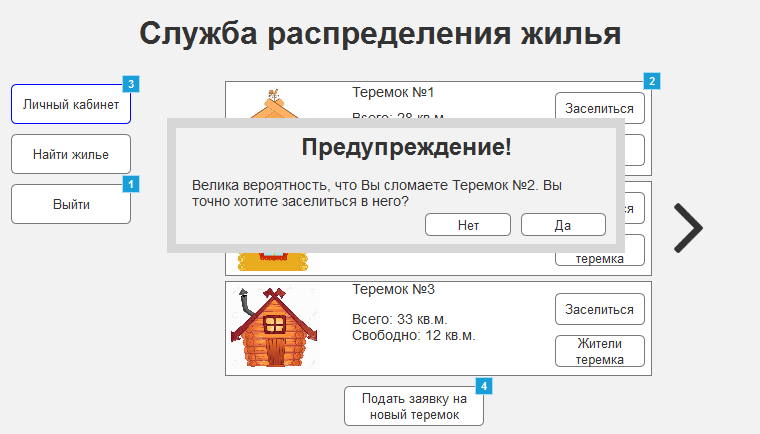 Рис. 15 Нажатие кнопки «Заселиться» медведем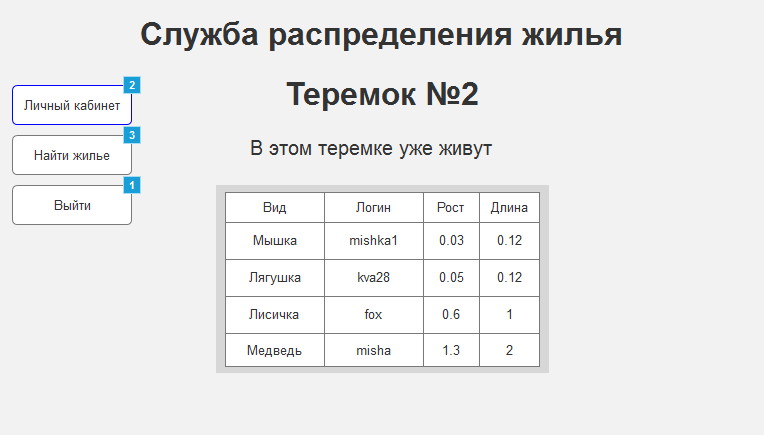 Рис. 16 Жители теремка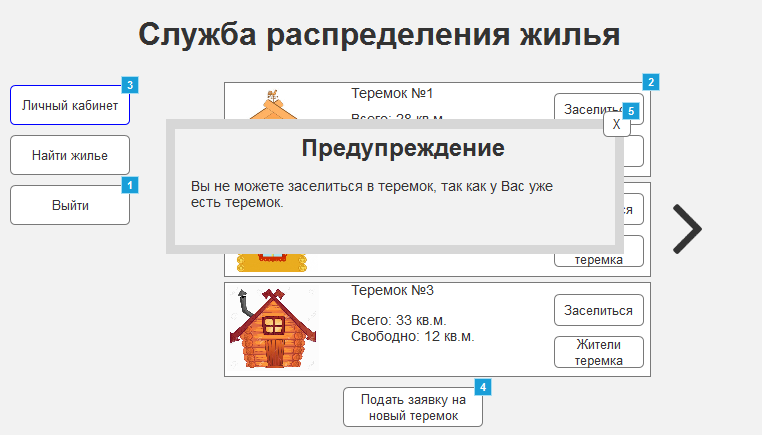 Рис. 17 Нажатие на кнопку «Заселиться» в случае, когда у животного уже есть теремок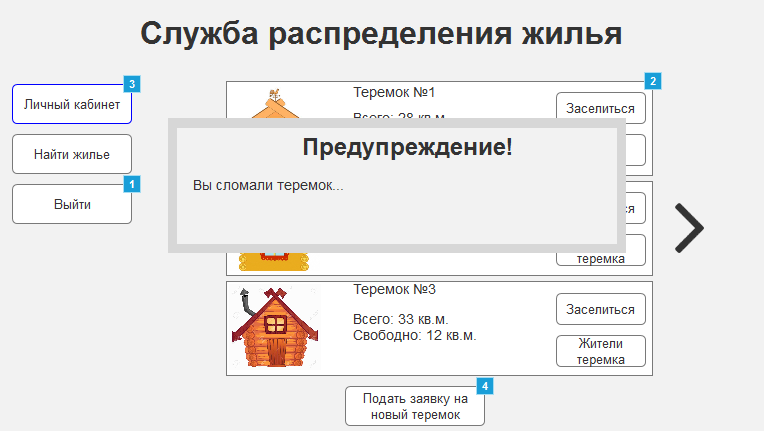 Рис. 18 Медведь сломал теремок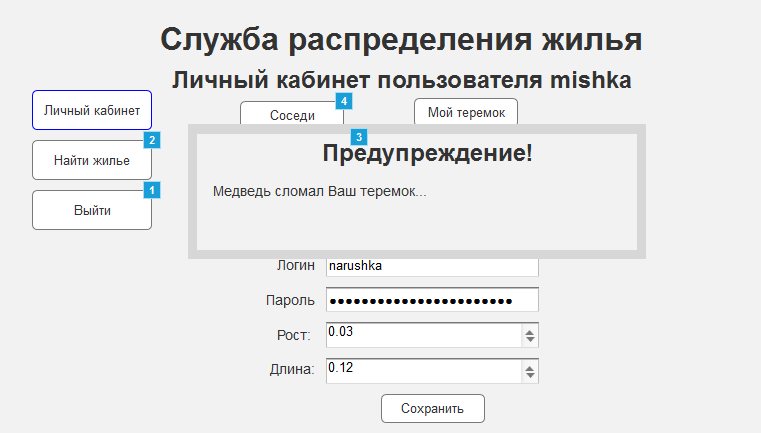 Рис. 19 Сообщение животному о том, что медведь сломал теремок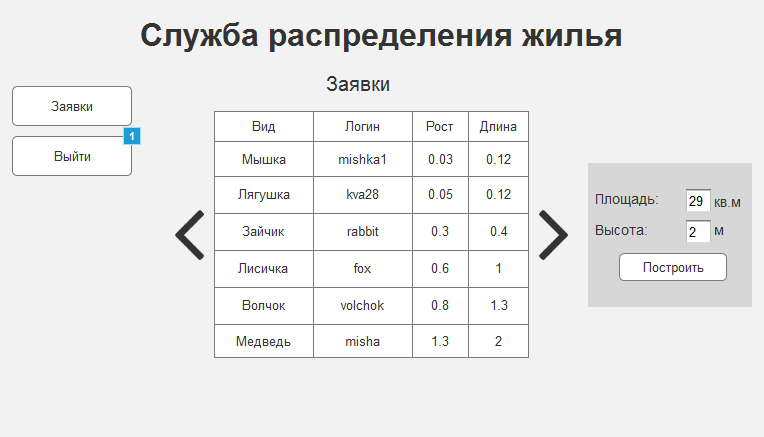 Рис. 20 Личная страница администратора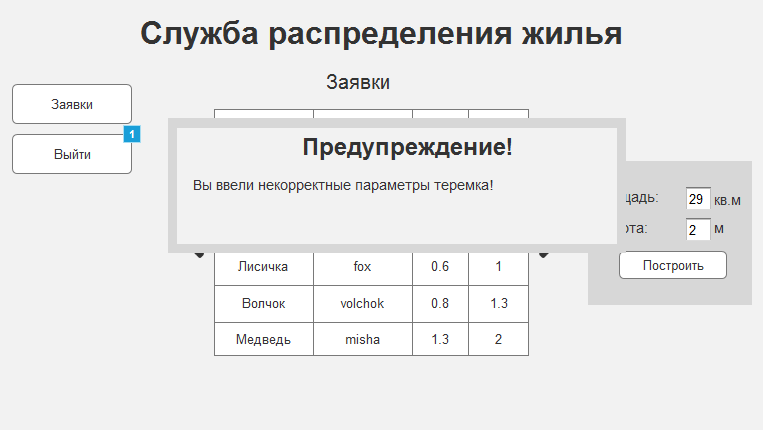 Рис. 21 Администратор ввел некорректные параметры теремка при его постройке8 Тестирование программы	Тестирование программы представлено в приложении А данного документа.9 График работ по проекту (распределение работ внутри команды по двухнедельному циклу)Таблица 6. График работ по проекту 12.09.17 – 26.09.17Таблица 7. График работ по проекту 26.09.17 – 10.10.17Таблица 8. График работ по проекту 10.10.17 – 24.10.17Таблица 9. График работ по проекту 24.10.17 – 7.11.17*п.1,2…- пункты в документе «Анализ требований».Таблица 10. График работ по проекту 7.11.17 – 21.11.17Таблица 11. График работ по проекту 22.11.17 – 15.12.17	Приложение А. Журнал тестирования	Тестирование запросов проводилось в программе для автоматического тестирования API – Postman. Тестирование методов сервера проводилось с помощью JUnit.Тестирование запросов	Для всех тестов, начальными предусловиями являются следующие шаги:	– запуск разрабатываемого сервера;	– запуск приложения Postman;Таблица А.1.1 Тест регистрацииТаблица А.1.2 АвторизацииТаблица А.1.3 Тест получения данных пользователяТаблица А.1.4 Тест выхода из аккаунтаТаблица А.1.5 Тест изменения информации о себеТаблица А.1.6 Тест заселения пользователя в теремокТаблица А.1.7 Тест получения информации о теремкеТаблица А.1.8 Тест выселения пользователя из теремкаТаблица А.1.9 Тест получения подходящих теремковТаблица А.1.10 Тест заселения пользователя Медведь в неподходящий теремокТестирование JUnitДля тестирования методов сервера необходимо включить тестирование в проекте и запустить его.А.2.1 Тест правильности получения пользователя при корректных данныхА.2.2 Тест корректности вывода ошибки при получении пользователя по некорректному idА.2.3 Тест правильности id пользователя при добавлении в базу данныхА.2.4 Тест вывода типа животного по его idА.2.5 Тест правильности получения пользователя при корректных данныхА.2.6 Тест корректности вывода ошибки при получении пользователя по некорректному логинуКласс/интерфейсОписаниеpublic class DBExceptionextends ExceptionКласс возвращающий исключение при некорректной работе с БДpublic interface DBServiceИнтерфейс работы с базой данныхpublic class DBServiceImplextends Objectimplements DBServiceКласс – имплементация DBServic'а, реализует методы работы с базой данных и соединение с нейКлассОписаниеpublic class LodgersDAOextends ObjectКласс, который предоставляет доступ к таблице lodgers в БДПоля:Session session - сессия для которой совершаем обращение к базе данныхpublic class TowersDAOextends ObjectКласс, который предоставляет доступ к таблице towers в БДПоля:Session session - сессия для которой совершаем обращение к базе данныхpublic class TypesDAOextends ObjectКласс, который предоставляет доступ к таблице types в БДПоля:Session session - сессия для которой совершаем обращение к базе данныхpublic class UsersDAOextends ObjectКласс, который предоставляет доступ к таблице users в БДПоля:Session session - сессия для которой совершаем обращение к базе данныхpublic class ApplicationsDAOextends ObjectКласс, который предоставляет доступ к таблице applications в БДПоля:Session session - сессия для которой совершаем обращение к базе данныхКлассОписание@Entitypublic class LodgersDataSet extends Objectimplements SerializableКласс для хранения данных таблицы lodgers, полученных из базы данныхПоля:long id – id жильцаlong tower – id терема из таблицы towerslong user – id животного из таблицы users@Entitypublic class TowersDataSetextends Objectimplements SerializableКласс для хранения данных таблицы towers, полученных из базы данныхПоля:long id – id теремаdouble height – высота теремаdouble area – общая площадь теремаunique – флаг того, что теремок типа премиумaddress – адрес терема@Entitypublic class UsersDataSetextends Objectimplements SerializableКласс для хранения данных таблицы users, полученных из базы данных Поля:long id – id животногоString login – логин животногоString password – пароль животногоlong type – тип животногоdouble length – длина животногоdouble height – рост животногоint eviction – флаг, сломал ли кто-то терем животного@Entitypublic class TypesDataSetextends Objectimplements SerializableКласс для хранения данных таблицы types, полученных из базы данныхПоля:long id – id типаString typeName – тип животного@Entitypublic class ApplicationsDataSetextends Objectimplements SerializableКласс для хранения данных таблицы applications, полученных из базы данныхПоля:Id - Id группы заявокbearId- Id медведя в группе заявокwolfId- Id волкав группе заявокfoxId- Id лисы в группе заявокrabbitId- Id зайца в группе заявокfrogId- Id лягушки  в группе заявокmouseId- Id мышки  в группе заявокКлассОписаниеpublic class LodgersServletextends javax.servlet.http.HttpServletСервлет для обработки запросов с клиента на работу с таблицей жильцовПоля:DBService dbService – класс для работы с базой данныхpublic class SessionsServletextends javax.servlet.http.HttpServletСервлет для обработки запросов с клиента на работу с сессией и данными из сессииПоля:DBService dbService – класс для работы с базой данныхpublic class TowersServletextends javax.servlet.http.HttpServletСервлет для обработки запросов с клиента на работу с таблицей теремковПоля:DBService dbService – класс для работы с базой данныхpublic class UsersServletextends javax.servlet.http.HttpServletСервлет для обработки запросов с клиента на работу с таблицей животныхПоля:DBService dbService – класс для работы с базой данныхpublic class ApplicationsServletextends javax.servlet.http.HttpServletCервлет для обработки запросов связанных с заявками пользователейПоля:DBService dbService – класс для работы с базой данныхКлассОписаниеpublic class Mainextends ObjectГлавный класс проекта, который запускает серверЗадачаИсполнительПланируемые часы работыРеально затраченные часыПроцент выполненияРабота с заказчиком. Постановка задачи.Шалиевская А.А.Островский Д.С.Тажибова А.В.3 ч.3 ч.100%Распределение задач на 1 период работыШалиевская А.А.30 мин.30 мин.100%Предварительное распределение обязанностей между членами команды. Обсуждение.Шалиевская А.А.Островский Д.С.Тажибова А.В.1 ч.1 ч.70%Выбор сказки, по которой будет реализован бизнес-процессШалиевская А.А.Островский Д.С.Тажибова А.В.6 ч.6 ч.100%Обсуждение подробностей программыШалиевская А.А.Островский Д.С.Тажибова А.В.4 ч.4 ч.100%Составление документа с предложениями команды по автоматизации БПТажибова А.В.1 ч.1 ч.100%ЗадачаИсполнительПланируемые часы работыРеально затраченные часыПроцент выполненияРабота с заказчиком. Уточнение требований.Постановка задачи (п.1*).Шалиевская А.А.Островский Д.С.3 ч.3 ч.100%Составление графика на 2 цикл работы (п.21).Распределение ролей между членами команды (п.2).Шалиевская А.А.1.5 ч.1.1 ч.100%Обсуждение требований заказчика в командеШалиевская А.А.Тажибова А.В.Островский Д.С.2 ч.1.2 ч.100%ЗадачаИсполнительПланируемые часы работыРеально затраченные часыПроцент выполненияРедактирование п. 3,4,5,6,7,8,11+Обсуждение их с командойТажибова А.В.3 ч.3 ч.100%Заполнение глоссария (п.22), формулировка нефункциональных требований (п.10) + обсуждение с командойОстровский Д.С.1 ч. + 1ч.1.5 ч.80%Разработка диаграммы вариантов использования (п.13), планирование разработки (п.20)Шалиевская А.А.2 ч.2 ч.100%Написание сценариев использования программы (п.14) + обсуждение с командойТажибова А.В.3 ч.+1ч.30 мин.100%Формулировка функциональных требований (п.9), создание треугольника компромиссов (п.12) + обсуждение с командойШалиевская А.А.2 ч.1 ч.90%Создание макетов экранных форм (п. 15), п.16,17,18,19Островский Д.С.2 ч.2 ч.90%ER – диаграмма + обсуждение с командойОстровский Д.С.2 ч. +1 ч.-70%Изучение теоретических материалов для создания сервераШалиевская А.А.6 ч.4 ч.50%Подготовка документа «Описание концепции проекта» к проверкеТажибова А.В.2 ч.3 ч.90%ЗадачаИсполнительПланируемые часы работыРеально затраченные часыПроцент выполненияРабота с заказчиком. Уточнение требований.Шалиевская А.А.Островский Д.С.Тажибова А.В.3 ч.3 ч.100%Составление графика на 3 цикл работы (п.21)Шалиевская А.А.30 мин.30 мин.100%Исправление замечаний по назначенным пунктам документаШалиевская А.А.2 ч.1.5 ч.100%Исправление замечаний по назначенным пунктам документаТажибова А.В.2 ч.3 ч.100%Исправление замечаний по назначенным пунктам документаОстровский Д.С.2 ч.1 ч.100%ER – диаграмма + обсуждение с командойОстровский Д.С.2 ч.1 ч.100%Окончательное оформление документа «Описание концепции проекта»Тажибова А.В.2 ч.3 ч.100%Верстка утвержденных макетовТажибова А.В.10 ч.4 ч.20%Изучение теоретических материалов для создания сервераШалиевская А.А.4 ч.4 ч.100%Создание сервераШалиевская А.А.2 ч.2 ч.100%ЗадачаИсполнительПланируемые часы работыРеально затраченные часыПроцент выполненияРабота с заказчиком. Проверка документовТажибова А.В.3 ч.0.5 ч.100%Составление графика на 4 цикл работыШалиевская А.А.30 мин.30 мин.100%Исправление замечаний по назначенным пунктам документаШалиевская А.А.2 ч.1.5 ч.100%ЗадачаИсполнительПланируемые часы работыРеально затраченные часыПроцент выполненияИсправление замечаний по назначенным пунктам документа Тажибова А.В.2 ч.2 ч.100%Исправление замечаний по назначенным пунктам документаОстровский Д.С.1 ч.1 ч.100%Написание тестовОстровский Д.С.2 ч.2 ч.100%Тестирование программыОстровский Д.С.2 ч.2 ч.100%Связка клиента и сервераОстровский Д.С.10 ч.18 ч.100%Верстка утвержденных макетовТажибова А.В.30 ч.49 ч.100%Написание сервераШалиевская А.А.40 ч.35 ч.100%Создание ER-диаграммыШалиевская А.А.1 ч.1 ч.100%Создание диаграммы классовШалиевская А.А.2 ч.1.5 ч.100%Создание презентацииШалиевская А.А.3 ч.4 ч.100%Диаграмма активностиШалиевская А.А.1 ч.1 ч.100%Подготовка раздела «Тестирование» в документе проектные решенияОстровский Д.С.2 ч.1 ч.100%Исправление ошибок, найденных при тестированииШалиевская А.А. 2 ч.3 ч.100%Подготовка итогового варианта документа «Анализ требований»Тажибова А.В.4 ч.5 ч.100%Подготовка итогового варианта документа «Проектные решения»Тажибова А.В.3 ч.3 ч.100%ЗадачаИсполнительПланируемые часы работыРеально затраченные часыПроцент выполненияИсправить ошибки в 1 релизеШалиевская10ч.10 ч.100%Исправить ошибки в 1 релизеТажибова4ч3ч100%Исправить ошибки в 1  релизеОстровский6ч4ч100%Реализовать возможность поделиться с друзьямиШалиевская2ч1ч100%Реализация режима админаШалиевская5ч4ч100%Реализация режима админаОстровский4ч3ч100%Верстка страницы админаТажибова3ч4ч100%Реализация на сервере возможности подавать заявкиШалиевская4ч4ч100%ЗадачаИсполнительПланируемые часы работыРеально затраченные часыПроцент выполненияРеализация возможности подавать заявкиОстровский4ч.5 ч.100%Отрисовка информационных оконТажибова2ч2ч100%Реализация постраничного просмотраОстровский4ч4ч100%Реализация адресаОстровский3ч3ч100%Реализация премиум домовШалиевская3ч3ч100%Подключение к клиенту премиум домовОстровский1ч1ч100%Изменение внешнего вида премиум домовТажибова0.5ч0.5ч100%ЗадачаИсполнительПланируемые часы работыРеально затраченные часыПроцент выполненияРеализация системы фильтровШалиевская6ч8ч100%Подключение системы фильтровОстровский2ч.3ч100%Отрисовка фильтровТажибова3ч5ч100%Исправление документацииТажибова3ч3ч100%Редактирование диаграмм, заполнение графика разработки, написание паспортов классовШалиевская3ч3ч100%Тестирование программыОстровский4ч4ч100%Исправление ошибокШалиевскаяОстровскийТажибова5ч4ч100%Создание презентацииШалиевская5ч5ч100%Название: Тест регистрации нового пользователяТест регистрации нового пользователяТест регистрации нового пользователяФункция:РегистрацияРегистрацияРегистрацияДействиеДействиеОжидаемый результатРезультат теста:ПройденПредусловие:Предусловие:В Postman переключится на вкладку “Регистрация”, выбрать POST запросВ Postman переключится на вкладку “Регистрация”, выбрать POST запросОткрылась вкладка для тестаОткрыть окно ParamsОткрыть окно ParamsОткрылось поле для ввода параметровШаги теста:Шаги теста:Введите следующие строчки в поля для входных данных:key: “login” value: “testlogin”password: “password” value: “testpass”key: “type” value: “1”key: “length” value: “5”key: “height” value: “3”Введите следующие строчки в поля для входных данных:key: “login” value: “testlogin”password: “password” value: “testpass”key: “type” value: “1”key: “length” value: “5”key: “height” value: “3”Данные успешно введеныНажмите на кнопку SendНажмите на кнопку SendОткрылось новое поле с текстом:{"id":8,"login":"testlogin","password":"testpass","type":1,"length":4.0,"height":3.0,"eviction":0,"terem":-1,"evictionReal":0}Статус: 200 OKПостусловие:Постусловие:Название: Тестирование авторизации пользователяТестирование авторизации пользователяТестирование авторизации пользователяФункция:Вход в системуВход в системуВход в системуДействиеДействиеОжидаемый результатРезультат теста:ПройденПредусловие:Предусловие:В Postman переключиться на вкладку “Действия над пользователем”, выбрать POST запрос.В Postman переключиться на вкладку “Действия над пользователем”, выбрать POST запрос.Открылась вкладка для тестаОткрыть окно ParamsОткрыть окно ParamsОткрылось поле для ввода параметровШаги теста:Шаги теста:Введите следующие строчки в поля для входных данных:key: “login” value: “testlogin”password: “password” value: “testpass” Введите следующие строчки в поля для входных данных:key: “login” value: “testlogin”password: “password” value: “testpass” Данные успешно введеныНажмите на кнопку SendНажмите на кнопку SendОткрылось новое поле с текстом:{"id":8,"login":"testlogin","password":"testpass","type":1,"length":4.0,"height":3.0,"eviction":0,"terem":-1,"evictionReal":0}Статус: 200 OKПостусловие:Постусловие:Название: Тестирование получения информации о пользователеТестирование получения информации о пользователеТестирование получения информации о пользователеФункция:Получения данных пользователяПолучения данных пользователяПолучения данных пользователяДействиеДействиеОжидаемый результатРезультат теста:ПройденПредусловие:Предусловие:В Postman переключится на вкладку “Действия над пользователем”, выбрать GET запрос.В Postman переключится на вкладку “Действия над пользователем”, выбрать GET запрос.Открылась вкладка для тестаШаги теста:Шаги теста:Нажмите на кнопку SendНажмите на кнопку SendПолученный ответ:{"id":8,"login":"testlogin","password":"testpass","type":1,"length":4.0,"height":3.0,"eviction":0,"terem":-1,"evictionReal":0}Статус: 200 ОКПостусловие:Постусловие:Название: Тестирование выхода из аккаунтаТестирование выхода из аккаунтаТестирование выхода из аккаунтаФункция:Выход из аккаунтаВыход из аккаунтаВыход из аккаунтаДействиеДействиеОжидаемый результатРезультат теста:ПройденПредусловие:Предусловие:В Postman переключится на вкладку “Действия над пользователем”, выбрать DELETE запросВ Postman переключится на вкладку “Действия над пользователем”, выбрать DELETE запросОткрылась вкладка для тестаШаги теста:Шаги теста:Нажмите на кнопку SendНажмите на кнопку SendСтатус: 200 ОКПостусловие:Постусловие:Название: Тестирование изменения информации о пользователеТестирование изменения информации о пользователеТестирование изменения информации о пользователеФункция:Изменение данных пользователяИзменение данных пользователяИзменение данных пользователяДействиеДействиеОжидаемый результатРезультат теста:ПройденПредусловие:Предусловие:В Postman переключится на вкладку “Действия над пользователем”, выбрать PUT запрос.В Postman переключится на вкладку “Действия над пользователем”, выбрать PUT запрос.Открылась вкладка для тестаОткрыть окно ParamsОткрыть окно ParamsОткрылось поле для ввода параметровШаги теста:Шаги теста:Введите следующие строчки в поля для входных данных:key: “login” value: “testlogin”password: “password” value: “testpass”key: “length” value: “6”key: “height” value: “4”Введите следующие строчки в поля для входных данных:key: “login” value: “testlogin”password: “password” value: “testpass”key: “length” value: “6”key: “height” value: “4”Данные успешно введеныНажмите на кнопку SendНажмите на кнопку SendПолученный ответ:{"id":8,"login":"testlogin","password":"testpass","type":1,"length":6.0,"height":4.0,"eviction":0,"terem":-1,"evictionReal":0}Статус: 200 ОКПостусловие:Постусловие:Название: Тестирование заселения пользователяТестирование заселения пользователяТестирование заселения пользователяФункция:Заселение пользователя в теремокЗаселение пользователя в теремокЗаселение пользователя в теремокДействиеДействиеОжидаемый результатРезультат теста:ПройденПредусловие:Предусловие:В Postman переключится на вкладку “Действия над теремком”, выбрать POST запрос.В Postman переключится на вкладку “Действия над теремком”, выбрать POST запрос.Открылась вкладка для тестаОткрыть окно ParamsОткрыть окно ParamsОткрылось поле для ввода параметровШаги теста:Шаги теста:Введите следующие строчки в поля для входных данных:key: “id” value: “1”key: “first” value: “1”Введите следующие строчки в поля для входных данных:key: “id” value: “1”key: “first” value: “1”Данные успешно введеныНажмите на кнопку SendНажмите на кнопку SendСтатус: 200 ОКПостусловие:Постусловие:Название: Тестирование ввода товара в системуТестирование ввода товара в системуТестирование ввода товара в системуФункция:Ввод товара в системуВвод товара в системуВвод товара в системуДействиеДействиеОжидаемый результатРезультат теста:ПройденПредусловие:Предусловие:В Postman переключится на вкладку “Действия над теремком”, выбрать GET запрос.В Postman переключится на вкладку “Действия над теремком”, выбрать GET запрос.Открылась вкладка для тестаОткрыть окно ParamsОткрыть окно ParamsОткрылось поле для ввода параметровШаги теста:Шаги теста:Введите следующие строчки в поля для входных данных:key: “mine” value: “1”Введите следующие строчки в поля для входных данных:key: “mine” value: “1”Данные успешно введеныНажмите на кнопку SendНажмите на кнопку SendПолученный ответ:{"terem":1,"area":20000,"height":200,"count":0,"users":[],"freeArea":19976.0}Статус: 200 ОКПостусловие:Постусловие:Название: Тестирование выселения пользователяТестирование выселения пользователяТестирование выселения пользователяФункция:Выселение пользователяВыселение пользователяВыселение пользователяДействиеДействиеОжидаемый результатРезультат теста:ПройденПредусловие:Предусловие:В Postman переключится на вкладку “Действия над теремком”, выбрать DELETE запросВ Postman переключится на вкладку “Действия над теремком”, выбрать DELETE запросОткрылась вкладка для тестаШаги теста:Шаги теста:Нажмите на кнопку SendНажмите на кнопку SendСтатус: 200 ОКПостусловие:Постусловие:Название: Тестирование вывода подходящих теремковТестирование вывода подходящих теремковТестирование вывода подходящих теремковФункция:Вывод подходящих теремковВывод подходящих теремковВывод подходящих теремковДействиеДействиеОжидаемый результатРезультат теста:ПройденПредусловие:Предусловие:В Postman переключится на вкладку “Действия над теремками”, выбрать GET запрос.В Postman переключится на вкладку “Действия над теремками”, выбрать GET запрос.Открылась вкладка для тестаОткрыть окно ParamsОткрыть окно ParamsОткрылось поле для ввода параметровШаги теста:Шаги теста:Нажмите на кнопку SendНажмите на кнопку SendПолученный ответ:{"towers":[{"id":1,"height":200,"area":20000,"freeArea":20000.0},{"id":3,"height":60,"area":20000,"freeArea":20000.0},{"id":4,"height":90,"area":7000,"freeArea":7000.0},{"id":5,"height":80,"area":10000,"freeArea":10000.0},{"id":7,"height":80,"area":500,"freeArea":500.0},{"id":8,"height":100,"area":100,"freeArea":100.0},{"id":9,"height":10,"area":60,"freeArea":60.0},{"id":10,"height":5,"area":300,"freeArea":300.0}]}Статус: 200 ОКПостусловие:Постусловие:Название: Тестирование заселения пользователя Медведь в неподходящий теремокТестирование заселения пользователя Медведь в неподходящий теремокТестирование заселения пользователя Медведь в неподходящий теремокФункция:Заселение пользователя в теремокЗаселение пользователя в теремокЗаселение пользователя в теремокДействиеДействиеОжидаемый результатРезультат теста:ПройденПредусловие:Предусловие:В Postman переключится на вкладку “Действия над теремком”, выбрать POST запрос.В Postman переключится на вкладку “Действия над теремком”, выбрать POST запрос.Открылась вкладка для тестаОткрыть окно ParamsОткрыть окно ParamsОткрылось поле для ввода параметровШаги теста:Шаги теста:Введите следующие строчки в поля для входных данных:key: “id” value: “1”key: “first” value: “0”Введите следующие строчки в поля для входных данных:key: “id” value: “1”key: “first” value: “0”Данные успешно введеныНажмите на кнопку SendНажмите на кнопку SendСтатус: 400 bad request.Теремок пропал из базы данных.Постусловие:Постусловие:Название: Тестирование получения пользователя по id при корректных данныхФункция:testGetUserTrue()Ожидается:Получен запрашиваемый пользовательПолучено:Получен запрашиваемый пользовательРезультат:Тест пройденНазвание: Тестирование получения пользователя по id при корректных данныхФункция:testGetUserFalse()Ожидается:Возврат nullПолучено:Возврат nullРезультат:Тест пройденНазвание: Тестирование правильности id пользователя при добавлении в базу данныхФункция:testAddUser()Ожидается:Добавленный пользователь имеет наибольший по значению idПолучено:Добавленный пользователь имеет наибольший по значению idРезультат:Тест пройденНазвание: Тестирование вывода типа животного по его id Функция:testGetTypeIdTrue()Ожидается:Все введенные id вывели правильный тип животногоПолучено:Все введенные id вывели правильный тип животногоРезультат:Тест пройденНазвание: Тестирование получения пользователя по логину при корректных данныхФункция:testGetUserByLoginTrue()Ожидается:Получен запрашиваемый пользовательПолучено:Получен запрашиваемый пользовательРезультат:Тест пройденНазвание: Тестирование получения пользователя по id при корректных данныхФункция:testGetUserByLoginFalse()Ожидается:Возврат nullПолучено:Возврат nullРезультат:Тест пройден